I) Przeczytaj wiersz. Wykonaj kolejne polecenia.Barwy ojczyste
Czesław JanczarskiPowiewa flaga, gdy wiatr się zerwie.
A na tej fladze biel jest i czerwień.Czerwień to miłość, biel – serce czyste…
Piękne są nasze barwy ojczyste.1. Jestem Polakiem, a moje barwy narodowe to………………………………………………………………………………………………………………2. Pokoloruj i uzupełnij brakujące litery w wyrazach.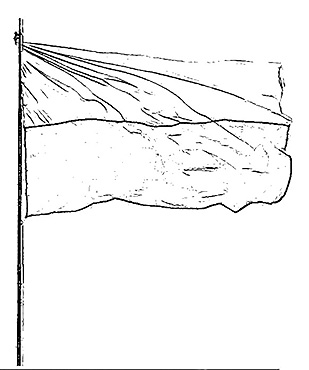 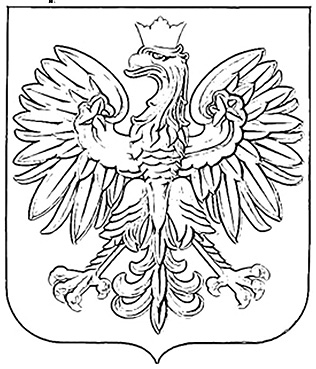 f l _ g a P _ _ s _ i g o _ ł _ P _ l _ k i3. Przeczytaj i podkreśl nazwy kolorów.Jutro jest Święto Flagi. Ja i tata powiesimy flagę na balkonie. Jest tam
zielono, więc flaga ozdobi balkon. Flaga jest biało – czerwona. W moim
ogródku rosną żółte kwiatki. Zerwę kilka i wstawię do niebieskiego wazonu.
Fioletowy obrus i wazon z kwiatkami wygląda pięknie.4. Jakie to święto?1 maja – …………………………………………………………2 maja – …………………………………………………………3 maja – …………………………………………………………5. Ułóż wyrazy z sylabga – fla god – ło kon – tu – sty –cja6. Nad wyrazami narysuj kółka w odpowiednich kolorach.zielony żółty niebieski czarnyfioletowy pomarańczowy czerwonyII). Uzupełnij litery w podanych wyrazach. Pokoloruj odpowiednio ilustracje.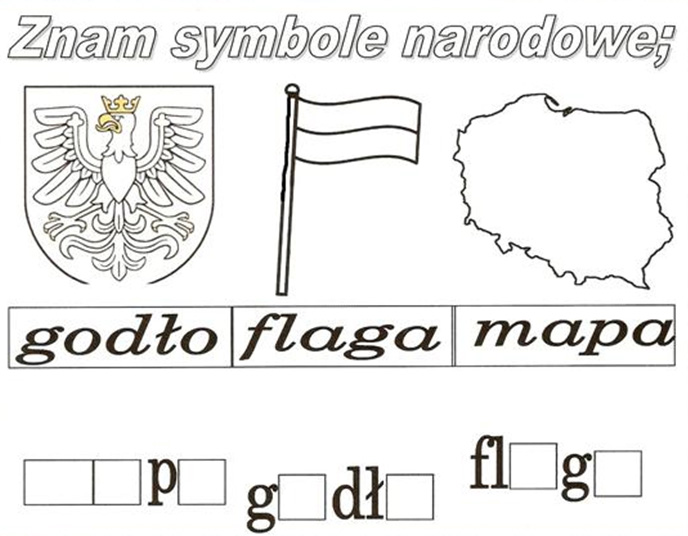 III) Rozwiąż krzyżówkę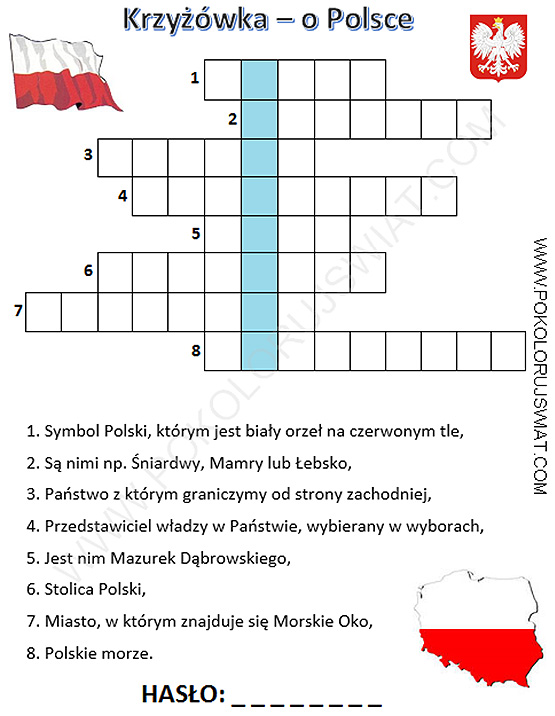 PRZYKŁADOWE ZADANIA MATEMATYCZNE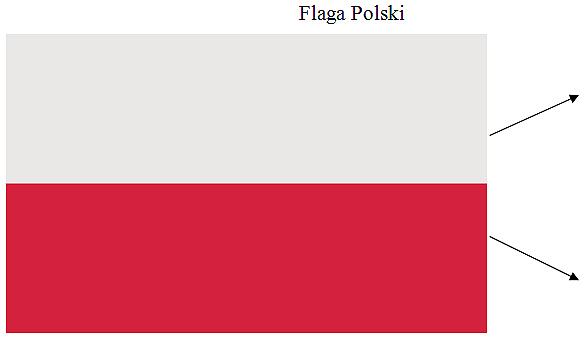 Flaga PolskiZadanie 1Jaki ułamek stanowi biała część flagi …………………….
Jaką część, ułamek stanowi czerwona część flagi ………………
Dokończ zdanie ½ to inaczej ……………………Zadanie 2Dzień Flagi ustanowiono i obchodzono po raz pierwszy w Polsce w 2004r.Zaznacz na osi rok 2004Zadanie 3Oblicz ile lat upłynęło od roku 2004 w którym po raz pierwszy ustanowiono i zaczęto obchody Dnia Flagi?ObliczeniaOdp. Od roku 2004 minęło ……………….. lat.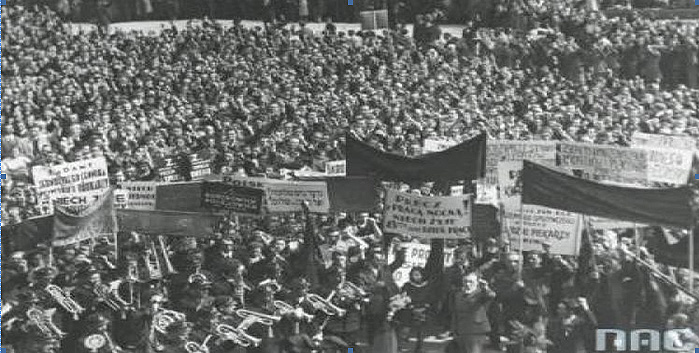 1 Maja – Międzynarodowy Dzień Solidarności Ludzi Pracy – został wybrany jako święto robotnicze przez kongres założycielski II Międzynarodówki, obradujący w Paryżu w 1890 roku. Data 1 maja miała uczcić rocznicę strajku robotników w Chicago w 1886 roku, brutalnie stłumionego przez policję. Po raz pierwszy święto 1 maja obchodzono w 1890 roku – m.in. w Wielkiej Brytanii, Niemczech, Belgii, Francji. Organizowane w tym dniu demonstracje i strajki przyczyniły się do stanowczych ruchów robotniczych. Początkowo nielegalne manifestacje 1-majowe zostały później w wielu krajach oficjalnie uznane.Zadanie 1Wpisz w wykropkowane miejsce cyfrę rzymską określającą miesiąc maj i uzupełnij nazwę święta na podstawie tekstu.1 Maja – 1 ………… obchodzimy:
……………………………………………………………………………………Po raz pierwszy obchodzono Święto 1 maja w roku 1890 r.
Określ w którym wieku miało miejsce to wydarzenie
Rok 1890 to …………….. wiekZadanie2Zamaluj wiek w którym w którym rozpoczęły się obchody Święta 1 maja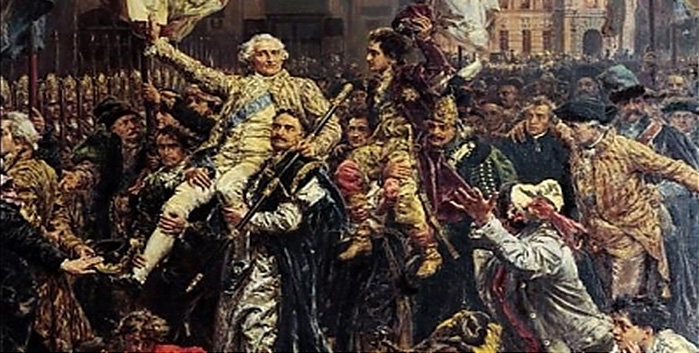 Uchwalenie Konstytucji 3 MajaZadanie1Konstytucję 3 maja uchwalono w roku 1791. Którą rocznicę uchwalenia
Konstytucji 3 maja obchodzimy w tym roku?Odp. Obchodzimy …………. rocznicę uchwalenia Konstytucji 3 maja.
Zadanie2Zaznacz na osi rok 1791PUZZLE POCIĘTE NA FIGURY, CZĘŚCI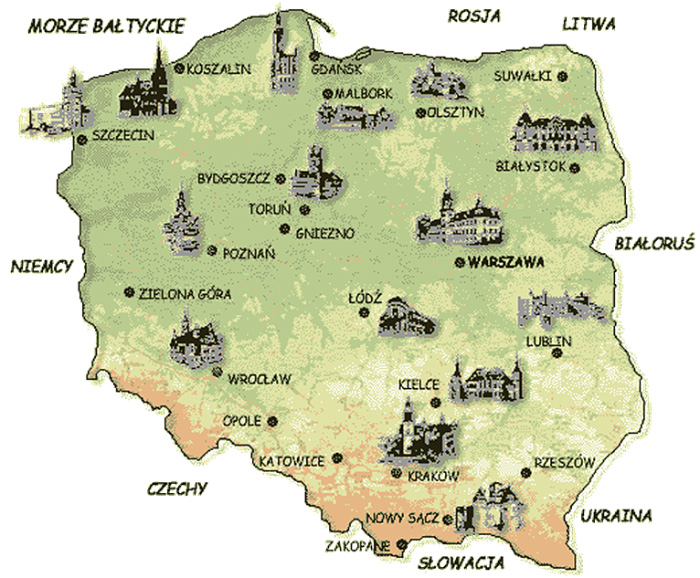 Stolicą Polski jest ……………………………………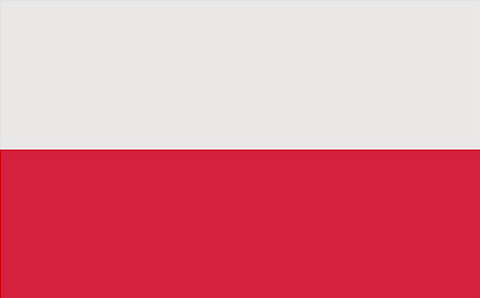 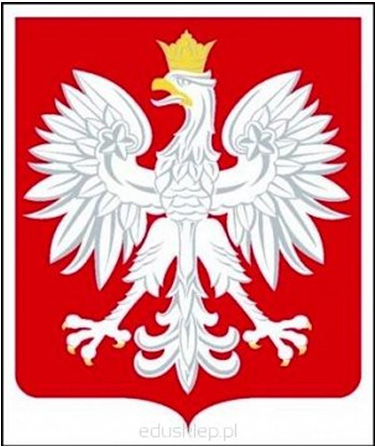 Czy godło Polski ma oś symetrii? …………………… (wpisz TAK lub NIE)19981999200020012007XIIXIIIXIVXVXVIXVIIXVIIIXIXXXXXI17861793